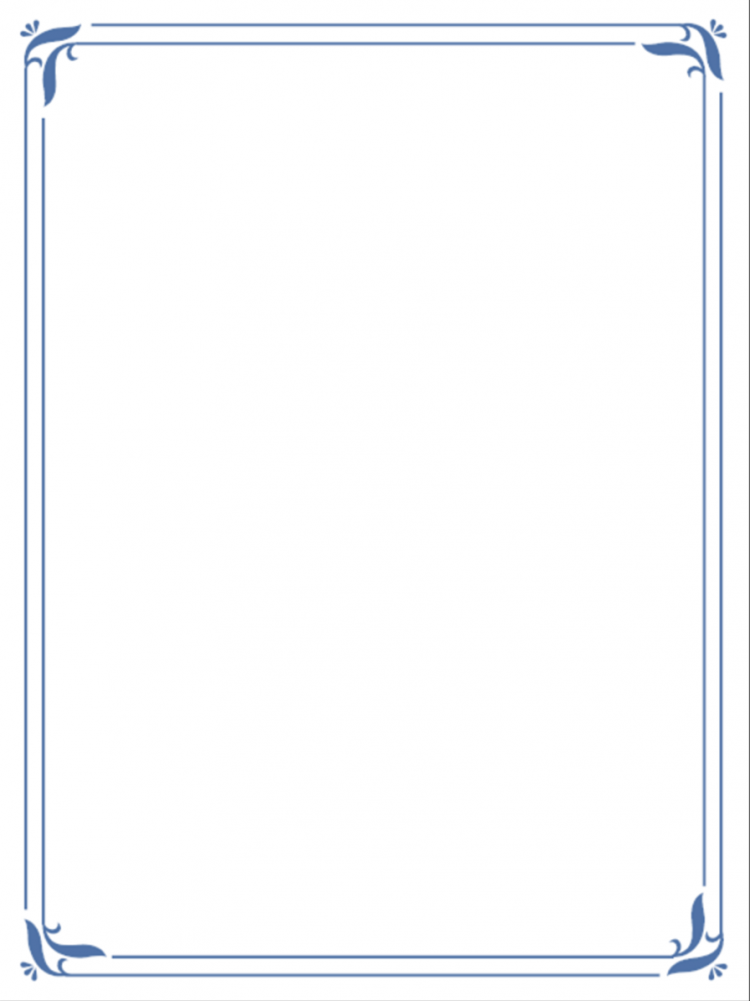 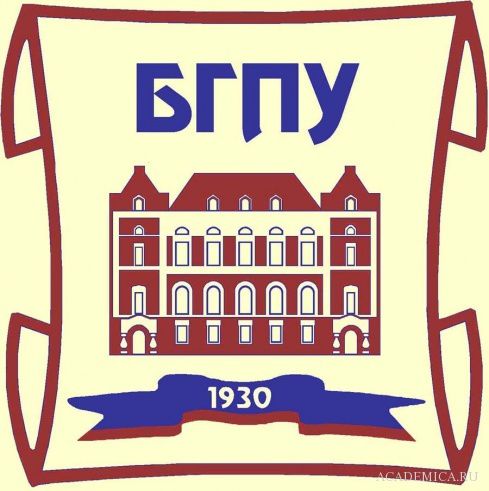 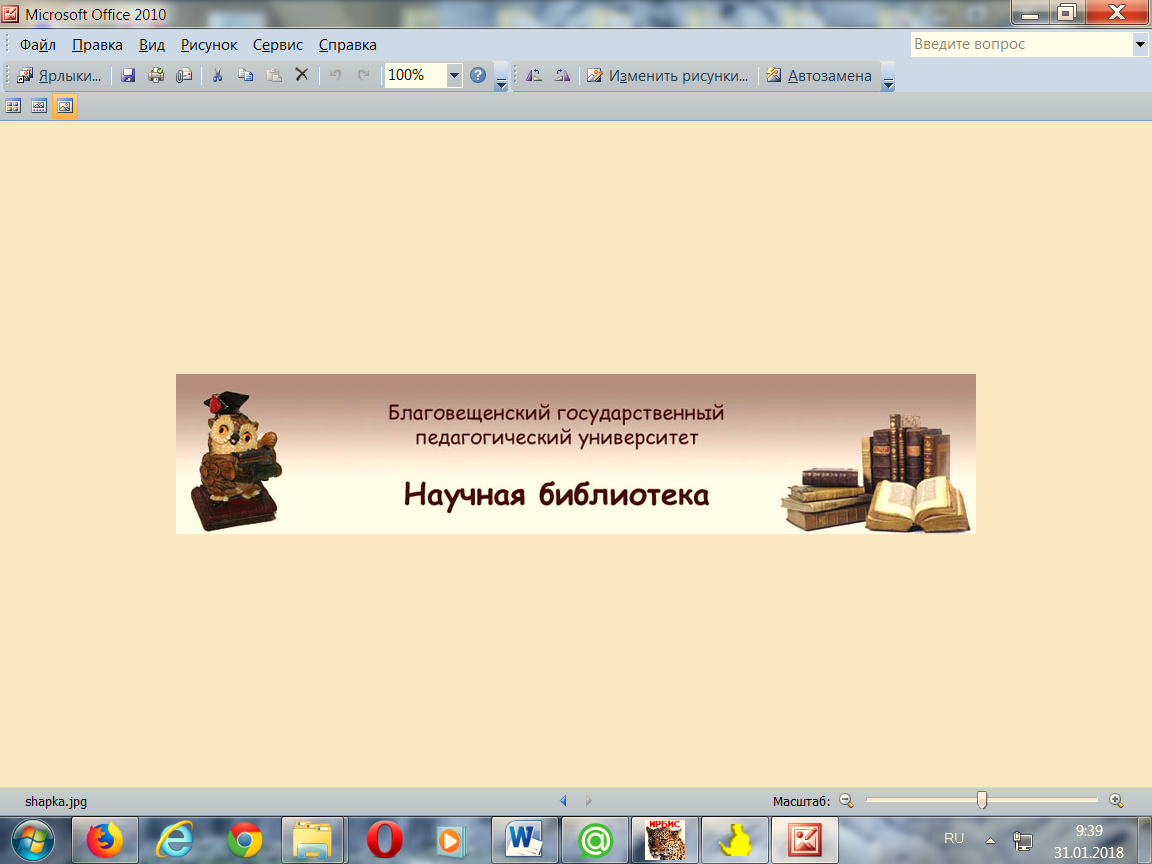 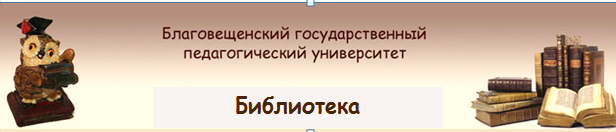 Ресурсы библиотеки информационный буклет2024 г.                  Перечень издательств, выпускающих издания для высшего и среднего профессионального образования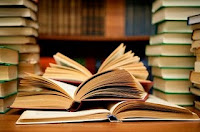 Заявку на приобретение литературы можно заполнить в электронном «Журнале заказов» на веб сайте библиотеки в разделе «Комплектование», либо распечатать и заполнить бланк заявки на той же странице.предоставить заполненный бланк заявки в отдел комплектования фондов - 105Б ауд., или в информационно-библиографический отдел - 461 ауд.Периодические издания            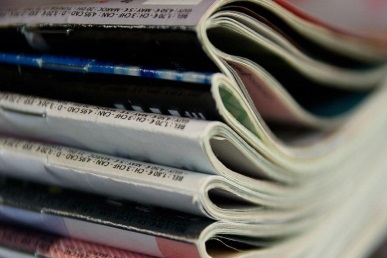 Перечень периодических изданий в электронном формате, подписанных на 2024 год:ООО «ИВИС» — один из крупнейших распространителей полнотекстовых и библиографических баз данных. Базы данных включают в себя сотни электронных версий книг и периодических изданий.Для работы на платформе в стенах университета вы заходите по ссылке https://dlib.eastview.com/ и сразу попадаете на платформу, где можете пользоваться периодическими изданиями в «индивидуальных ресурсах».Если вы находитесь дома или хотите зайти через свой гаджет (дома, на улице, в гостях), то вам предоставлен логин и пароль (BlagGPU). Перечень доступных изданий для БГПУ находится по ссылке -https://dlib.eastview.com/browse/udb/12.По истечении срока договора нашим пользователям предоставляется безвозмездный доступ к архивам периодических изданий на 9 лет.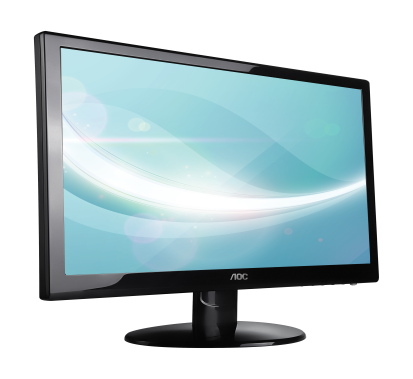 Электронные ресурсы на 2023-2024 год  http://192.168.35.100/lib/index.php?page=3А также на веб странице библиотеки в разделе «Электронные ресурсы» можно познакомиться с:Ресурсы открытого доступа – дополнительный каталог открытых издательств;Федеральные образовательные программу различного уровня образования;АМУРСТАТ – ежегодное статистическое издание по отдельным районам, городам, населенным пунктам за 2018 год.В помощь преподавателю (на веб странице библиотеки)(http://192.168.35.100/lib/index.php?page=27 )Инструкция по работе в электронном каталоге «ИРБИС».Рекомендации по корректировке списка основной литературы для ООП.Памятка по формированию списка основной и дополнительной литературы в рабочей программе дисциплин.Контакты библиотеки  улица Ленина 104, каб. 461телефон 99-16-35Наименование издательстваСсылка на электронный адресООО «Издательский центр «АКАДЕМИЯ»https://academia-moscow.ru/ Издательство «Юрайт»https://urait.ru/ Издательство «Феникс»http://www.phoenixrostov.ru/Научно-издательский центр ИНФРА-Мhttps://infra-m.ru/Издательство ВЛАДОСhttp://http//www.vlados.ru/Издательство КНОРУСhttps://www.knorus.ru/catalog/Издательство Проспектhttp://prospekt.org/index.php?page=books&genredata=379 Изд-во Лаборатория знанийhttps://pilotlz.ru/ Изд-во Дашков и Кhttps://dashkov.ru/catalogue/ Издательство «Аспект Пресс»http://www.aspectpress.ruИздательская группа «АСТ» http://www.ast.ru/Издательство "Высшая школа" www.vshkola.ruИздательство «Питер» http://www.piter.comИздательство «Советский спорт» http://www.sovsportizdat.ruИздательство «ФИЗМАТЛИТ» http://www.fml.ru/Издательский центр «Логос» https://центр-логос.рф/Издательство «Просвещение» https://prosv.ru/Корпорация «Российский учебник» https://rosuchebnik.ru/Наименование журналаСсылка на постоянный адрес изданияБиология в школеhttps://dlib.eastview.com/browse/publication/92107Вестник МГУ. Сер. 20.Педагогическое образованиеhttps://dlib.eastview.com/browse/publication/9245 Вопросы психологииhttps://dlib.eastview.com/browse/publication/79646Воспитание и обучение детей с нарушениями развитияhttps://dlib.eastview.com/browse/publication/92110Воспитание школьниковhttps://dlib.eastview.com/browse/publication/92112География в школеhttps://dlib.eastview.com/browse/publication/91146Детское творчество https://dlib.eastview.com/browse/publication/86270 Дефектологияhttps://dlib.eastview.com/browse/publication/92108Игра и детиhttps://dlib.eastview.com/browse/publication/19026 Иностранные языки в школеhttps://dlib.eastview.com/browse/publication/129667Информатика в школеhttps://dlib.eastview.com/browse/publication/18988Искусство в школеhttps://dlib.eastview.com/browse/publication/127066 Исследовательская работа школьниковhttps://dlib.eastview.com/browse/publication/19027 Литература в школеhttps://dlib.eastview.com/browse/publication/41546Логопедhttps://dlib.eastview.com/browse/publication/178686Математика в школеhttps://dlib.eastview.com/browse/publication/92111Народное образованиеhttps://dlib.eastview.com/browse/publication/18887 Начальная школаhttps://dlib.eastview.com/browse/publication/123046 Педагогикаhttps://dlib.eastview.com/browse/publication/598 Педагогическое образование в Россииhttps://dlib.eastview.com/browse/publication/21387 Преподавание истории в школеhttps://dlib.eastview.com/browse/publication/114966Преподавание истории и обществознание в школеhttps://dlib.eastview.com/browse/publication/92113Проблемы Дальнего Востокаhttps://dlib.eastview.com/browse/publication/599Проблемы современного образованияhttps://dlib.eastview.com/browse/publication/18848 Русский язык в школеhttps://dlib.eastview.com/browse/publication/59486Современное правоhttps://dlib.eastview.com/browse/publication/79187 Справочник педагога-психолога.  Детский садhttps://dlib.eastview.com/browse/publication/38368 Справочник педагога-психолога. Школаhttps://dlib.eastview.com/browse/publication/38367 Физика в школеhttps://dlib.eastview.com/browse/publication/92106Физическая культура: воспитание, образование, тренировкаhttps://dlib.eastview.com/browse/publication/72009Химия в школеhttps://dlib.eastview.com/browse/publication/114886Школа и производствоhttps://dlib.eastview.com/browse/publication/92109Школьные технологииhttps://dlib.eastview.com/browse/publication/18866 Экологияhttps://dlib.eastview.com/browse/publication/79320 НаименованиеСсылка на электронный адреспримечаниеЭлектронный каталог библиотеки БГПУ в АИБС Irbishttps://bgpu.ru/irbis/cgi-bin/irbis64r_14/cgiirbis_64.exe?C21COM=F&I21DBN=BOOK&P21DBN=BOOKОткрытый доступЭБС Юрайтhttps://urait.ru/ Индивидуальная регистрацияЭБС «Руконт»https://lib.rucont.ruИндивидуальная регистрацияE-library https://www.elibrary.ru/ Индивидуальная регистрацияPolpred.comОбзор СМИhttps://polpred.com/ Открытый доступООО «ИВИС»https://dlib.eastview.com/Общий логин и пароль: BlagGPUКонсультантПлюсhttp://www.consultant.ru/Открытый доступ